 MATEMÁTICA - GEOMETRIA NATALINA1.  	Com o auxílio de uma régua, reproduza precisamente as imagens:      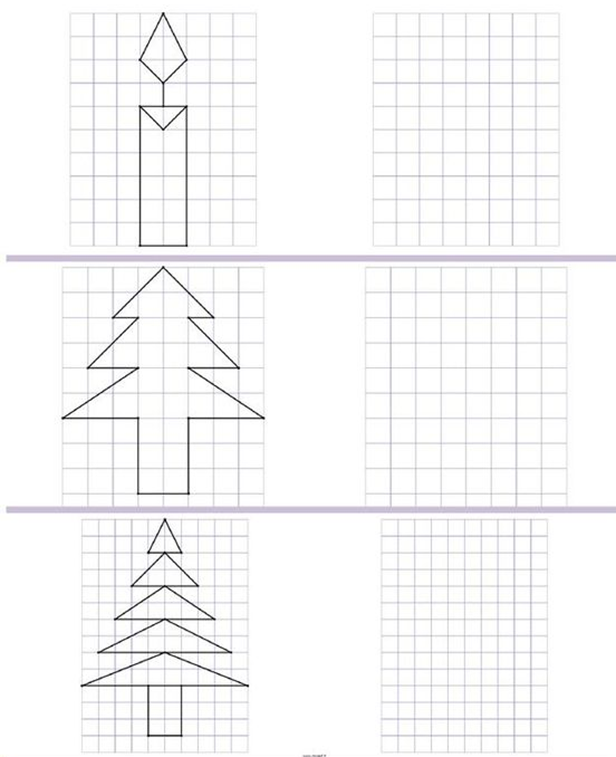 2.    Complete a outra parte simétrica do papai Noel e da árvore de Natal.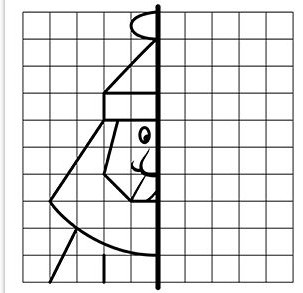 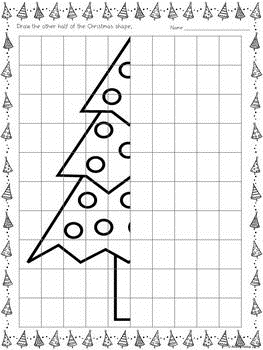 3.  Complete com os números que estão faltando em cada quadrinho que compõem as árvores de Natal. Siga a mesma regra da pirâmide mágica, onde cada quadradinho é o total da adição dos dois quadradinhos de baixo.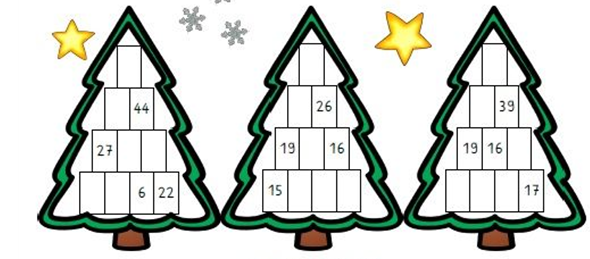 